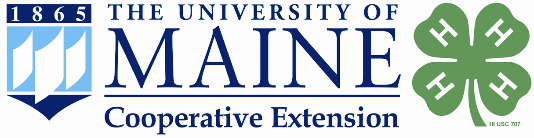  4-H Youth Development Volunteer ApplicationThank you for your interest in 4-H and Cooperative Extension.  Please complete this application and return it to your  county office.Name:  ______________________________________________________________________________			Last				First				MiddleMailingAddress:  ____________________________________________________________________________			Street					City			State	                ZipPhone Day:  __________________________________  Best time to call:  ________________________Evening:  ____________________________________  Best time to call:  ________________________E-mail Address: _______________________________Were you in 4-H?  ______________________________  If so, where?  __________________________											County/SateHave you ever been a 4-H leader?  ____ Yes  ____ No   If yes how many years?  ___________________Where?  _____________________________________________________________________________			City					County				StatePlease use a separate sheet of paper to explain why you are interested in a 4-H Volunteer position.Do you prefer to work directly with:  (     ) youth	(      ) adults 	(      ) bothIf you prefer to work with youth, what grade level(s) do you prefer?(     ) Pre-school				            (     ) Intermediate Grades:  6, 7, 8(     ) Primary Grades: 1,  2			(     ) Senior Grades: 9, 10, 11, 12(     ) Junior Grades: 3, 4, 5Previous work or volunteer experience:  (List current or most recent experience first.)  Employer or Organization            Position Title or Volunteer Role                             Year________________________________________________________________________________________________________________________________________________________________________Skills, Training, Education ________________________________________________________________________________________________________________________________________________________________________Hobbies and interests ________________________________________________________________________________________________________________________________________________________________________How did you hear about the 4-H volunteer program?  ____________________________________________________________________________________________________________________________References:  List two persons not related to you who have definite knowledge of your qualifications.  Include complete addresses.Name: _________________________________ Day Phone: ___________________________________Address: ____________________________________________________________________________			Street						    	   ZipEmail: ___________________________________________________Name: _________________________________ Day Phone: ___________________________________Address: ____________________________________________________________________________			Street						    	   ZipEmail: ___________________________________________________May we contact other references suggested to us in the course of contacting the references listed above?  ____________________________________________________________________________________Please note: Information received from any references will be considered as part of your application.Have you ever been convicted of any crime other than a minor traffic violation?If yes, please describe.I authorize contact of listed references.  I understand that misrepresentation or omission of facts requested is cause for non-appointment or termination as a Cooperative Extension volunteer.  I agree to abide by the expectations of Cooperative Extension and to fulfill the volunteer responsibilities to the best of my ability.Volunteer Signature								DatePublished and distributed in furtherance of Acts of Congress on May 8 and June 30, 1914, by the University of Maine Cooperative Extension, the Land Grant University of the State of Maine and the U.S. Department of Agriculture cooperating.  Cooperative Extension and other agencies of the U.S.D.A. provide equal opportunities in programs and employment.If you are a person with a disability and will need any accommodations to participate in this program, please call the  office to discuss your needs.  Please contact us at least 10 days prior to the event to assure the fullest possible attention to your needs.The , U.S. Department of Agriculture, and local governments cooperating.													2/15/24